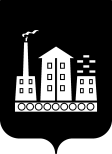 АДМИНИСТРАЦИЯГОРОДСКОГО ОКРУГА СПАССК-ДАЛЬНИЙ ПОСТАНОВЛЕНИЕ01 декабря 2022 г.               г. Спасск-Дальний, Приморского края		№ 1194-паОб утверждении муниципальной программы«Обеспечение первичных мер пожарной безопасности на территории городского округа  Спасск-Дальний на 2023-2025 годы»В соответствии ст. 179 Бюджетного кодекса  Российской Федерации,  Федеральным  законом от 6 октября 2003 года № 131-ФЗ «Об общих принципах организации местного самоуправления в Российской Федерации», Уставом городского округа Спасск-Дальний, Положениями Федерального закона                «О пожарной безопасности» от 21 декабря 1994 г. № 69-ФЗ постановлением Администрации городского округа Спасск-Дальний от 15 апреля 2014 года            № 291-па «О Порядке принятия решений о разработке, формировании, реализации и проведении оценки эффективности  муниципальных  программ городского округа Спасск-Дальний», Администрация городского округа Спасск-ДальнийПОСТАНОВЛЯЕТ: 	1. Утвердить муниципальную программу	«Обеспечение первичных мер пожарной безопасности на территории городского округа Спасск-Дальний              на 2023-2025 годы» (прилагается).	2. Признать утратившими постановление Администрации городского округа Спасск-Дальний от 26 декабря 2020 года № 647-па «Об утверждении муниципальной программы  "Обеспечение первичных мер пожарной безопасности на территории городского округа Спасск-Дальний» на 2021 -2023 годы»; 	3. Административному управлению Администрации городского округа Спасск-Дальний (Моняк) опубликовать настоящее постановление в средствах массовой информации и разместить на официальном сайте правовой информации  городского округа Спасск-Дальний.	4. Контроль за исполнением настоящего постановления возложить               на заместителя главы Администрации городского округа Спасск-Дальний     Патрушева К.О.	5. Настоящее постановление вступает в силу с 01 января 2023 года.Глава городского округа Спасск-Дальний 	                                     О.А. МитрофановУТВЕРЖДЕНАпостановлением Администрации городского округа Спасск-Дальний                                                                                   от 01.12.2022   №  1194-паМуниципальная программа«Обеспечение первичных мер пожарной безопасности на территориигородского округа Спасск-Дальний на 2023-2025 годы»ПАСПОРТ ПРОГРАММЫ1. Характеристика  проблемы и обоснованиенеобходимости её решения программными методами Состояние защищенности жизни и здоровья граждан, их имущества, государственного и муниципального имущества, а также имущества организаций от пожаров на территории городского округа Спасск-Дальний  продолжает оставаться низким, что является следствием неэффективного функционирования системы обеспечения пожарной безопасности.Ежегодно на территории городского округа происходят  пожары,                при которых погибают   люди.   Материальные  потери  от  пожаров  исчисляются  миллионами рублей. И это без учета косвенного ущерба, вызванного направлением средств на восстановление объектов, пострадавших от пожаров.К числу объективных причин, обуславливающих крайнюю напряженность оперативной обстановки с пожарами в жилом секторе, следует отнести высокую степень изношенности жилого фонда, отсутствие экономических возможностей поддержания противопожарного состояния зданий, низкую обеспеченность жилых зданий средствами обнаружения и оповещения о пожаре, а также современными первичными средствами пожаротушения.Подавляющая часть населения не имеет четкого представления о реальной опасности пожаров, система мер по противопожарной пропаганде и обучению недостаточно эффективна. В результате, для большинства граждан пожар представляется маловероятным событием, игнорируются противопожарные требования, и, как следствие, 80 % пожаров происходит по причине неосторожного обращения с огнем.Анализ причин, по которым возникают пожары и гибнут люди, убедительно показывает, что предупредить их возможно опираясь на средства противопожарной пропаганды, одним из видов которой является обучение (инструктаж) населения, включая обучение элементарным навыкам поведения        в экстремальных ситуациях, умению быстро производить эвакуацию, воспрепятствовать распространению огня.На имеющийся в городском округе, на начало 2022 года, невысокий уровень системы обеспечения пожарной безопасности, не лучшим образом оказывают влияние проблемы, связанные с изменениями, происходящими в системе обеспечения пожарной безопасности, вызванные разграничением полномочий между федеральными органами государственной власти, органами государственной власти субъектов Российской Федерации и органами местного самоуправления в вопросах создания, содержания пожарной охраны, организации тушения пожаров и обеспечения первичных мер пожарной безопасности.Положениями Федерального закона «О пожарной безопасности»                   от 21 декабря 1994 г. № 69-ФЗ, Федерального закона от 06 октября 2003 года         № 131-ФЗ «Об общих принципах организации местного самоуправления                 в Российской Федерации»  разграничены функции системы обеспечения пожарной безопасности между её основными элементами.Для преодоления негативных тенденций в деле организации борьбы               с пожарами, необходимы целенаправленные и скоординированные действия администрации городского округа, организаций различных форм собственности         и ведомственной принадлежности, а также концентрация финансовых                     и материальных ресурсов.2. Цели и задачи Программы, целевые индикаторыЦелью Программы является укрепление системы обеспечения пожарной безопасности на территории городского округа - обеспечение первичных мер пожарной безопасности.	В рамках настоящей Программы необходимо решить основную задачу - защита жизни и здоровья граждан, их имущества, муниципального имущества,        а также имущества организаций от пожаров и ограничение их последствий методом реализации требований законодательных и иных нормативных правовых актов в области пожарной безопасности по предотвращению пожаров, спасению людей и имущества от пожаров, являющихся частью комплекса мероприятий        по организации пожаротушения.Для достижения целей Программы и решения основной задачи необходимо решить следующие вопросы:-	проведение анализа состояния и разработка предложений по развитию       и совершенствованию нормативной, правовой, методической документации           по обеспечению пожарной безопасности муниципальных учреждений, объектов жилого сектора.оснащение муниципальных учреждений, зданий жилого сектора современным противопожарным оборудованием, средствами оповещения, защиты и пожаротушения;организация обучения и периодической подготовки руководителей, должностных лиц, лиц, ответственных за пожарную безопасность муниципальных учреждений, персонала, работников учреждений;- организация информационного обеспечения и противопожарной пропаганды для распространения пожарно-технических знаний, информирования населения о принятых администрацией городского округа решениях по обеспечению пожарной безопасности, о правилах пожарной безопасности в быту.Целевые индикаторы:3. Перечень программных мероприятийПрограмма предусматривает систему мероприятий, направленных                на укрепление пожарной безопасности на территории городского округа       Спасск-Дальний.Перечень основных программных мероприятий прилагается в Приложении  к Программе.4. Ресурсное обеспечение Программы	Применение программного метода позволит обеспечить комплексное урегулирование наиболее острых и проблемных вопросов и системное развитие инфраструктуры обеспечения пожарной безопасности в муниципальных учреждениях городского округа на основе:	- определения целей, задач, состава структуры мероприятий                             и запланированных результатов;	- концентрации ресурсов по реализации мероприятий, соответствующих приоритетным целям и задачам в сфере обеспечения пожарной безопасности;	- повышения эффективности управления в области обеспечения пожарной безопасности;	Ресурсное обеспечение Программы необходимо направить на мероприятия по выполнению требований правил противопожарной безопасности, исполнение Федерального закона от 21 декабря 1994 года № 69-ФЗ «О пожарной безопасности», а именно:	 - устранение нарушений требований пожарной безопасности                           в муниципальных учреждениях, на выполнение которых требуются значительные финансовые затраты (монтаж средств автоматической пожарной сигнализации        и системы оповещения и управления эвакуацией людей при пожарах, приобретение и установка дверей с уплотнением в притворах и механизмом самозакрывания       на лестничных клетках);	  - проведение плановой огнезащитной обработки деревянных конструкций элементов кровли чердачных помещений:	 -обучение руководителей, ответственных лиц правилам пожарной безопасности в объеме пожарно-технического минимума;	  - выполнение замены изношенных пожарных рукавов, огнетушителей, приобрести средства индивидуальной защиты органов дыхания, спасательные устройства, наглядные пособия, учебно-методическую литературу.Программа реализуется за счет средств бюджета городского округа.              В качестве дополнительных источников финансирования отдельных мероприятий Программы могут привлекаться средства организаций независимо от форм собственности, деятельность которых осуществляется на территории городского округа, муниципальных унитарных предприятий.Объемы финансирования Программы утверждаются ежегодно                    при разработке бюджета городского округа.	Общий объем финансирования мероприятий Программы  за счет местного бюджета городского округа Спасск-Дальний составляет 187,2 тыс. руб.,                   в том числе     по годам:	2023 год – 62,4 тыс. руб.;	2024 год – 62,4 тыс. руб.;	2025 год – 62,4 тыс. руб.5.Механизм реализации ПрограммыПриоритетным в ходе реализации Программы является обеспечение противопожарным оборудованием, средствами защиты и пожаротушения муниципальных учреждений, зданий жилого сектора, а также:- ведение текущего мониторинга состояния пожарной безопасности муниципальных предприятий, объектов жилого сектора;	- изучение, обобщение и распространение передового опыта работы            в области пожарной безопасности для последующего применения                               в муниципальных учреждениях;	- организация и проведение смотров конкурсов на лучшее муниципальное учреждение по обеспечению пожарной безопасности;	- оказание практической и методической помощи учреждениям образования, и др. учреждениям в области пожарной безопасности;	- создание информационной базы данных, нормативных правовых актов, учебно-программных и методических материалов в области пожарной безопасности;	- проведение обучения мерам пожарной безопасности в муниципальных учреждениях. 	Финансирование противопожарных мероприятий в муниципальных учреждениях предполагается осуществлять на основе договоров с организациями - победителями конкурсов на поставку противопожарного оборудования                     и инвентаря.	Объемы финансовых средств, предусмотренных на реализацию мероприятий Программы, подлежат ежегодному уточнению на основе анализа полученных результатов и с учетом возможностей бюджета городского округа.6. Оценка ожидаемого социально-экономического эффекта от реализации  ПрограммыПрограмма реализуется как комплекс организационных, методических           и технических мероприятий, обеспечивающих достижение поставленной цели.Мероприятия Программы определены на основе предварительного анализа состояния пожарной безопасности в учреждениях.Программа предусматривает систему мероприятий, направленных                 на укрепление пожарной безопасности на территории городского округа.	Целью мероприятий по организационному обеспечению пожарной безопасности является организация и координация работы структурных подразделений администрации городского округа по обеспечению и контролю выполнения требований норм и правил пожарной безопасности                                 на подведомственных объектах.           Программа состоит из четырех блоков:     I      блок - организационное обеспечение; блок - укрепление и развитие пожарно-профилактической деятельности;блок - укрепление противопожарного состояния учреждений, зданий жилого сектора;     IV блок - информационное обеспечение, противопожарная пропаганда                  и обучение мерам пожарной безопасности.Организационный блок Программы предназначен для организационного обеспечения условий укрепления пожарной безопасности, защиты жизни                  и здоровья граждан, их имущества, муниципального имущества, а также имущества организаций от пожаров на территории городского округа.Блок «укрепление и развитие пожарно-профилактической деятельности» включает:  профилактику пожаров в жилом секторе, в муниципальных учреждениях; оценку пожарной опасности; разработку рекомендаций                     по её снижению до требований существующих норм и правил.Блок «укрепление противопожарного состояния учреждений, зданий жилого сектора» включает: оснащение учреждений современным противопожарным оборудованием, средствами защиты и пожаротушения, организация их закупок      на конкурсной основе; проведение комплекса противопожарных мероприятий. Блок «информационное обеспечение, противопожарная пропаганда                и обучение мерам пожарной безопасности» предназначен для организации пожарной безопасности предприятий и учреждений различных форм собственности, информирования населения о мерах пожарной безопасности             и распространения пожарно-технических знаний.           Ожидаемый результат реализации программы: - безопасное функционирование учреждений городского округа за счет проведения комплекса системных противопожарных мероприятий;- повышение безопасности учреждений городского округа, снижение риска возникновения пожаров, аварийных ситуаций, травматизма и гибели людей, сокращение в связи с этим расходов на восстановительные и реабилитационные мероприятия и получение социально-экономического эффекта.7. Система мониторинга и контроля за достижением намеченных результатов муниципальной программыКонтроль за реализацией Программы возлагается на муниципальное казенное учреждение «Управление по делам ГО ЧС городского округа          Спасск-Дальний».В целях мониторинга и контроля за достижением намеченных результатов муниципальной программы, исполнители Программы представляют отчеты о ходе реализации программных мероприятий в МКУ «Управление по делам ГО ЧС городского округа Спасск-Дальний».Отчет о реализации Программы в соответствующем году должен содержать:-    общий объем фактически произведенных расходов;-    перечень завершенных в течение года мероприятий по Программе;-  перечень не завершенных в течение года мероприятий Программы и процент      их не завершения;-    анализ причин несвоевременного завершения программных мероприятий;- предложения о привлечении дополнительных источников финансирования            и иных способов достижения программных целей либо о прекращении дальнейшей реализации Программы.Приложение 	к муниципальной программе		«Обеспечение первичных мер 	пожарной безопасности на территории	городского округа Спасск-Дальний на 	2023-2025 годы»Перечень мероприятий, направленных на укрепление пожарной безопасности на территории городского округа Спасск-ДальнийНаименование ПрограммыМуниципальная программа «Обеспечение первичных мер пожарной безопасности на территории городского округа Спасск-Дальний на 2023-2025 годы» Основание для разработки ПрограммыФедеральный закон от 21 декабря 1994 г. № 69-ФЗ             «О пожарной безопасности»Заказчик ПрограммыАдминистрация городского округа Спасск-Дальний.Разработчики ПрограммыМуниципальное казенное учреждение «Управление         по делам ГОЧС городского округа Спасск-Дальний»;Управление жилищно-коммунального хозяйства Администрации городского округа Спасск-Дальний.Цели муниципальнойПрограммыУкрепление системы обеспечения пожарной безопасности на территории городского округа– обеспечение первичных мер пожарной безопасности.Задачи муниципальнойПрограммыРеализация требований законодательных и иных нормативных правовых актов в области пожарной безопасности по предотвращению пожаров, спасению людей и имущества от пожаровявляющихся частью .Снижение количества нарушений правил пожарной безопасности.Сроки реализации Программы2023-2025 годыИсполнители муниципальной ПрограммыМКУ «Управление по делам ГОЧС городского округа Спасск-Дальний» - ответственный исполнитель.МКУ «Хозяйственное управление Администрации городского округа Спасск-Дальний»Учреждения городского округа Спасск-Дальний (объекты образования, культуры, спорта)Объем источники финансирования ПрограммыОбщий объем финансирования мероприятий Программы  за счет местного бюджета городского округа             Спасск-Дальний составляет 187,2 тыс. руб., в том числе     по годам:2023 год – 62,4 тыс. руб.;2024 год – 62,4 тыс. руб.;2025 год – 62,4 тыс. руб.Целевые индикаторы Программы- снижение материального ущерба от пожаров (в расчете                  от показателей предыдущего года): 2023-60%, 2024-70%, 2025-80%- снижение гибели и травматизма людей на пожарах:     2023-60%, 2024-70%, 2025-80%; -размещение материалов в средствах массовой информации и на официальном сайте сети интернет направленной         на профилактику пожаров по причине неосторожного обращения с огнем на территории городского округа Спасск-Дальний: 2023-8 ед.; 2024-8 ед.; 2025-8 ед.Организация контроля за ходом реализации муниципальной ПрограммыКонтроль за ходом реализации Программы осуществляют:Дума городского округа Спасск-Дальний, в пределах своей компетенции.МКУ «Управление по делам ГОЧС городского округа Спасск-Дальний».Управление ЖКХ Администрации городского округа Спасск-Дальний.Перечень индикаторов2023 г.2024 г.2025 г.Снижение материального ущерба      от пожаров60%70%80%Снижение гибели и травматизма людей на пожарах 65%70%80%Размещение материалов в средствах массовой информации и на официальном сайте сети интернет направленной на профилактику пожаров по причине неосторожного обращения с огнем на территории городского округа Спасск-Дальний8 ед.8 ед.8 ед.№ п/пМероприятияИсточник финансированияОбъем финансирования (тыс. рублей)Объем финансирования (тыс. рублей)Объем финансирования (тыс. рублей)Объем финансирования (тыс. рублей)Срок исполненияИсполнительвсего 2023202420251.Организация и проведение смотра-конкурса между муниципальными организациями на лучшую организацию работы по предупреждению пожаров и гибели людей в городском округе Спасск-Дальний бюджетгородского округа0 00 0Ежегодно, с подведением итогов конкурса в течение 4 кварталаМКУ «Управление по делам ГОЧС городского округа Спасск-Дальний»Руководители  учрежденийгородского округа Спасск-Дальний (объекты образования, культуры, спорта)2.Укрепление противопожарного состояния учреждений, зданий жилого секторабюджетгородского округа0 00 0Ежегодно(март, октябрь)Руководители  учрежденийгородского округа Спасск-Дальний, собственники частных земельных участков2.1Организация пожарно-технического обследования – ведение текущего мониторинга состояния пожарной безопасности муниципальных учреждений, объектов жилого сектора городского округа Спасск-Дальнийбюджетгородского округа 0 00 0В соответствиис утвержденным планом-графикомАдминистративная комиссия городского округа Спасск-Дальний, МКУ «Управление по делам ГОЧС городского округа Спасск-Дальний »2..2Подготовка предложений главе городского округа  по вопросам  модернизации пожарной безопасности муниципальных учрежденийбюджетгородского округа0 00 0Ежегодно(март-апрель)МКУ «Управление по делам ГОЧС городского округа Спасск-Дальний »,Руководители муниципальных учреждений городского округа Спасск-Дальний2.3Организация контроля за состоянием противопожарных систем, противопожарного оборудования и инвентаря, огнезащитной обработки деревянных конструкций в учреждениях и жилых домахбюджетгородского округа 0 00 0Весь периодМКУ «Управление по делам ГОЧС городского округа Спасск-Дальний»,Управление ЖКХ Администрации городского округа Спасск-Дальний2.4Выполнение комплекса противопожарных мероприятий при ремонтах и реконструкциях муниципальных учрежденийбюджетгородского округа 0 00 0Ежегодно поутвержденному графику Руководители муниципальных учреждений городского округа Спасск-Дальний.2.5Проверка помещений, зданий жилого сектора, сданных в аренду сторонним юридическим лицамбюджетгородского округа 0 00 0Весь период Управление земельных и имущественных отношений Администрации городского округа, МКУ «Управление по делам ГОЧС городского округа Спасск-Дальний»2.6Техническое обслуживание средств автоматической пожарной сигнализации            и системы оповещения и управления эвакуацией людей при пожаре в здании администрации городского округа Спасск-Дальний бюджетгородского округа187,262,462,462,4Весь периодМКУ «Хозяйственное управление Администрации городского округа Спасск-Дальний»3Информационное обеспечение, противопожарная пропаганда и обучение мерам пожарной безопасности, в том числе:бюджетгородского округа0 00 0Весь периодМКУ «Управление по делам ГОЧС городского округа Спасск-Дальний»3.1Периодическое обучение руководителей учреждений, лиц, ответственных за пожарную безопасность в организациях, имеющих лицензию МЧС Россиибюджетгородского округа 0 00 0В соответствиис утвержденным планомРуководители муниципальных учреждений городского округа Спасск-Дальний.3.2Создание информационной базы данных нормативных, правовых документов, учебно-программных и методических материалов в области пожарной безопасностибюджетгородского округа 0 00 0Весь периодМКУ «Управление по делам ГОЧС городского округа Спасск-Дальний»3.3Изготовление методических материалов, памяток на противопожарную тематикубюджетгородского округа 0  00 0Весь периодМКУ «Управление по делам ГОЧС городского округа Спасск-Дальний»3.4Проведение учебных тренировок по эвакуации из зданий учреждений с массовым (круглосуточным) пребыванием людейбюджетгородского округа 0 00 0В соответствиис утвержденным графикомРуководители муниципальных учреждений городского округа Спасск-Дальний.3.5Изготовление и показ видеороликов на противопожарную тематикубюджетгородского округа0 00 02023-2025 г. МКУ «Управление по делам ГОЧС городского округа Спасск-Дальний»3.6Изготовление информационных стендов, баннеров по вопросам пожарной безопасности,              их размещение на улицах городского округа и систематическое их обновлениебюджетгородского округа 0 00 02023-2025 г.МКУ «Управление по делам ГОЧС городского округа Спасск-Дальний»Руководители муниципальных учреждений городского округа Спасск-Дальний.В С Е Г О:В С Е Г О:В С Е Г О:187,262,462,462,4